Potrzebne materiały i narzędzia…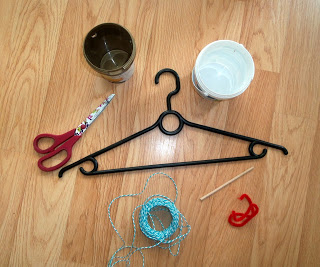 Gotowa waga szalkowa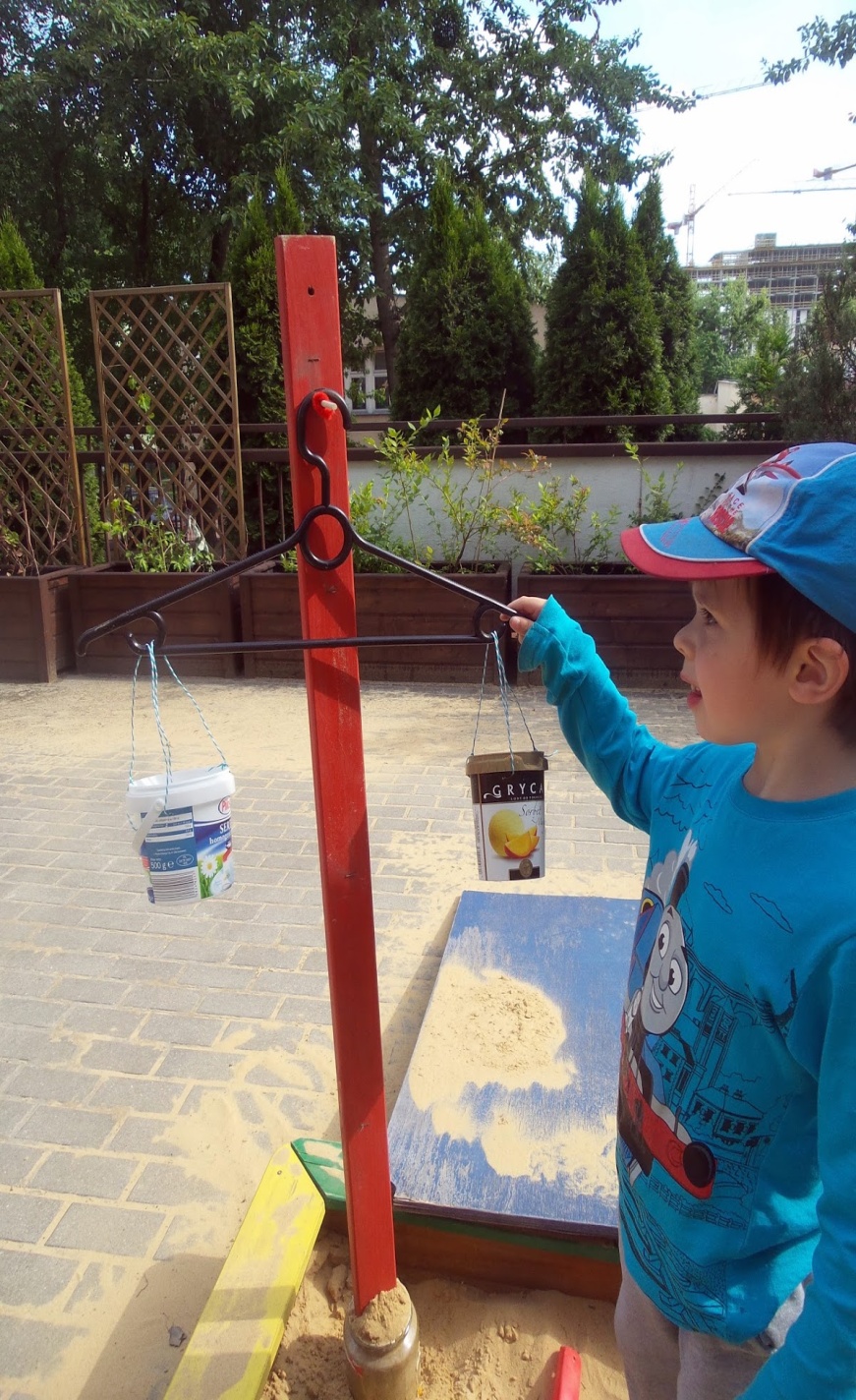 źródło: http://mamozrobtosamo.blogspot.com/2016/06/waga-z-wieszaka.html